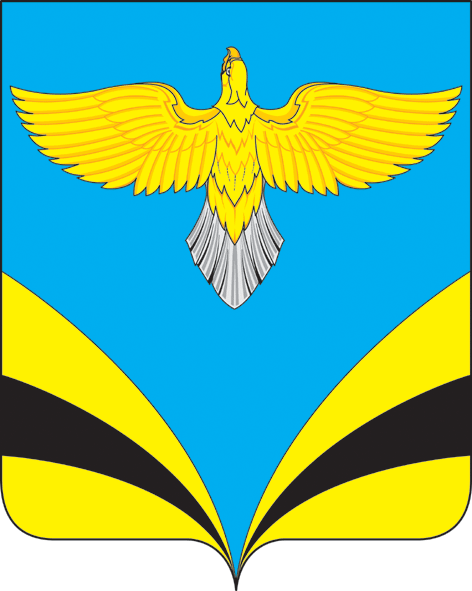            АДМИНИСТРАЦИЯ   сельского поселения Купиномуниципального района Безенчукский           Самарской области             ПОСТАНОВЛЕНИЕ      От 17 января  2018 года  № 5	с. Купино «Об утверждении плана антинаркотических  мероприятий  на территории сельского поселения Купино   на 2018 год»
	Во исполнение мероприятий Стратегия государственной антинаркотической политики Российской Федерации до 2020 года, утвержденной Указом Президента Российской Федерации от 09.06.2010г. № 690, государственной программы Самарской области «Противодействие незаконному обороту наркотиков, профилактика наркомании, лечение и реабилитация наркозависимой части населения в Самарской области» на 2016-2020 годы, решений антинаркотической комиссии Самарской области, в целях эффективной реализации государственной политики в сфере противодействия злоупотреблению наркотиками и их незаконному обороту в Самарской области, во исполнении решения межведомственной антинаркотической комиссии муниципального района  Безенчукский, в целях совершенствования работы по профилактике наркомании и для принятия мер по уничтожению наркосодержащих растений (дикорастущей конопли) на территории сельского поселения Купино    муниципального района  Безенчукский Самарской области:ПОСТАНОВЛЯЮ:
	1. Утвердить план антинаркотических мероприятий  на территории сельского поселения  Купино   на 2018 год (Приложение1).	2.Утвердить план проведения рейдов обследования земель на выявление фактов произрастания дикорастущих наркосодержащих растений на территории сельского поселения Купино   (Приложение 2).	3. Опубликовать настоящее постановление в  газете «Вестник сельского поселения Купино » и разместить на сайте Администрации сельского поселения Купино сельского в сети Интернет.	4. Контроль за выполнением настоящего Постановления оставляю за собой. 

Глава сельского поселения  Купино 				И.Д. ДевяткинаН.А. Доронина 42247Приложение  №1
к Постановлению  Администрации
сельского поселения  Купино  
от 17.01.2018 г. № 5
ПЛАН АНТИНАРКОТИЧЕСКИХ МЕРОПРИЯТИЙ 
СЕЛЬСКОГО ПОСЕЛЕНИЯ  КУПИНО  НА 2018 ГОДПриложение №2
к Постановлению  Администрации
сельского поселения  Купино 
от 17.01.2018  г. № 5ПЛАНпроведения рейдов обследования земель на выявление фактов произрастания дикорастущих наркосодержащих растений на территории сельского поселения КупиноПредседатель комиссии: Девяткина Ирина Дмитриевна- Глава сельского поселения Купино.Члены комиссии:Доронина Надежда Анатольевна – Специалист 1 категории администрации ;Шилина Галина Александровна – Делопроизводитель  администрации;Федорова Екатерина Федоровна – председатель Собрания представителей сельского поселения Купино№ п/пМероприятияСрок исполненияИсполнители1I.Организационно-управленческая деятельностьI.Организационно-управленческая деятельностьI.Организационно-управленческая деятельность1.1Проводить ежеквартальный мониторинг исполнения решений антинаркотической комиссииежеквартальноГлава сельского поселения Купино1.2Взаимодействие с образовательными учреждениями по вопросам профилактики наркомании среди несовершеннолетних (совместное посещение проблемных семей) и проведение с ними бесед по антинаркотической направленности.В течении годаСпециалист 1 категории Администрации сельского поселения Купино, педагог-организатор (по согласованию)1.3.Контроль за неиспользуемыми земельными участками, а также жилых и нежилых зданий и сооружений на предмет выявления фактов  произрастания или незаконного культивирования наркосодержащих растенийМай-октябрьГлава сельского поселения КупиноII.Противодействие незаконному обороту наркотических средств, психотропных веществ и их прекурсоровII.Противодействие незаконному обороту наркотических средств, психотропных веществ и их прекурсоровII.Противодействие незаконному обороту наркотических средств, психотропных веществ и их прекурсоров2.1В рамках межведомственной оперативно-профилактической операции «Мак» организовать и провести комплекс мероприятий по выявлению и уничтожению очагов произрастания дикорастущих наркосодержащих растенийМай-октябрьГлава сельского поселения Купино  Участковый уполномоченный О МВД по Безенчукскому району(по согласованию)2.2В целях предупреждения правонарушений в сфере незаконного оборота наркотиков повести комплексные мероприятия: - в ГБОУ ООШ с.Купино;- в СДК с.Купино;В течение года Педагог- организатор ГБОУ ООШ с. КупиноДиректор СДК с.Купино 2.3Проведение разъяснительной работы с землепользователями и земледельцами об ответственности  за незаконное культивирование  земли для возделывания растений, содержащих наркотические вещества и неприятие мер по обнаружению их и уничтожению. В течение годаГлава сельского поселения Купино   Участковый уполномоченный О МВД(по согласованию)2.4Проведение рейдов по торговым точкам, занимающихся реализацией алкогольной продукции и пива, психотропных веществежеквартальноГлава сельского поселения Купино  Участковый уполномоченный О МВД(по согласованию)3III.Профилактика наркомании среди несовершеннолетних и молодежиIII.Профилактика наркомании среди несовершеннолетних и молодежиIII.Профилактика наркомании среди несовершеннолетних и молодежи3.1Организовать проведение собрания с родителями учащихся по разъяснению особенностей поведения и внешнего вида лица, употребившего наркотическое вещество.В течение годаПедагог –организатор ГБОУ ООШ с.Купино3.2Организовать проведение профилактических мероприятий, направленных на выявление семей, детей и подростков «группы риска» В течение годаГлава сельского поселения Купино  Участковый уполномоченный Фельдшер ФАПА (по согласованию)3.3Организация и проведение мероприятий:- к Международному дню борьбы с наркоманией и наркобизнесом;- в рамках акций «За здоровье и безопасность наших детей», «За здоровый образ жизни;- по привлечению несовершеннолетних «Группы риска» к занятиям в секциях и кружках спортивной, творческой направленности;- мероприятий родительского антинаркотического всеобуча- круглых столов, семинаров, конференций по вопросам предупреждения незаконного потребления наркотиков среди подростков и молодежиВ течение годаЗаведующий СДК с.Купино Педагог-организаторГБОУ ООШ с.КупиноСпециалист 1 категории администрации3.4Обеспечить:-  разработку информационных сборников, буклетов, листовок и плакатов по профилактике наркомании;- реализацию комплекса мер по формированию, развитию и поддержке деятельности волонтерского молодежного антинаркотического движенияМай-декабрьГлава сельского поселения Купино,Специалист 1 категории, Библиотекарь  IV.Реабилитация лиц, допускающих немедицинское потребление наркотиковIV.Реабилитация лиц, допускающих немедицинское потребление наркотиковIV.Реабилитация лиц, допускающих немедицинское потребление наркотиковIV.Реабилитация лиц, допускающих немедицинское потребление наркотиков4.1Разработать и распространить информационные материалы о возможности прохождения курсов реабилитации в государственных и негосударственных учреждениях В течение годаАдминистрация с.п.КупиноФАП с.Купино V.Информационное сопровождение антинаркотической работыV.Информационное сопровождение антинаркотической работыV.Информационное сопровождение антинаркотической работы5.1.Обеспечить освещение в «Вестнике сельского поселения  Купино» и на сайте администрации о ходе мероприятий, проводимых в соответствии с утвержденным планомВ течение годаСпециалист 1 категории адмистрации№Дата проведенияНаименование  улиц1 С 3 августа по 5 августа 2018 годаУл. Купинская ,Полевая 2С 6 по 7 августа 2018 годаул. Гагарина3С 10 августа по 12 августа 2018 гул. Овражная, Дальняя, Центральная4С 14 августа  по 16 августа 2018гС. Никольское, ул. Комсомольская, Садовая, Полевая5С 20 августа по 22 августа 2018гС. Никольское, ул. Пролетарская, Самовольная, Советская6С 23 августа по 24 августа 2018гД. Новокиевка7С 28 августа по 30 августа 2018гС. Толстовка